КАЛЕНДАРЬ ОЛИМПИАДЫОЦеремония открытия ● Квалификации № Финалы соревнований ПВ Показательные выступления ЦЗ Церемония закрытияФевральФевраль06
Чт07
Пт08
Сб09
Вс10
Пн11
Вт12
Ср13
Чт14
Пт15
Сб16
Вс17
Пн18
Вт19
Ср20
Чт21
Пт22
Сб23
ВсМедалиЦеремонии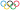 ЦОЦЗБиатлон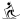 1111111111111Бобслей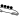 ●1●1●13Горнолыжный спорт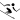 111111111110Кёрлинг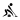 ●●●●●●●●●●112Конькобежный спорт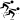 1111111111●212Лыжное двоеборье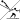 1113Лыжные гонки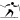 112111121112Прыжки с трамплина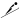 ●11●114Санный спорт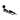 ●1●1114Скелетон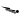 ●112Сноуборд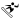 ●1111112210Фигурное катание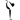 ●●1●1●1●1●1ПВ5Фристайл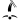 ●11111112110Хоккей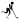 ●●●●●●●●●●●●1●●12Шорт-трек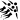 112138Медалей за деньМедалей за день585866675658677398Медалей всегоМедалей всего5131826323844515662677581889598